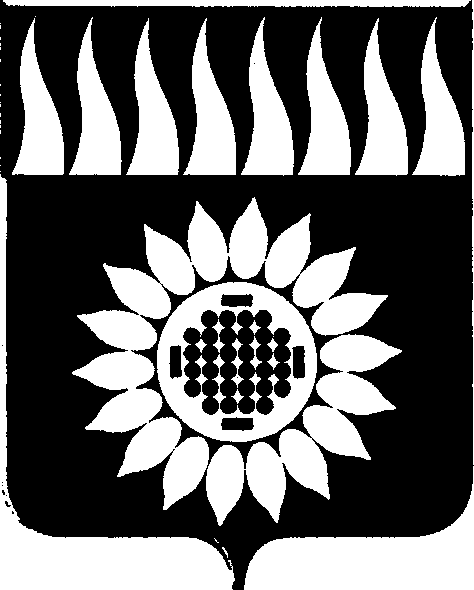 ГОРОДСКОЙ ОКРУГ ЗАРЕЧНЫЙД У М Аседьмой созыв_____________________________________________________________________________________________________ВТОРОЕ ОЧЕРЕДНОЕ ЗАСЕДАНИЕР Е Ш Е Н И Е28.10.2021 № 20-РО внесении изменений в Порядок применения взысканий за несоблюдение муниципальными служащими городского округа Заречный ограничений и запретов, требований о предотвращении или об урегулировании конфликта интересов и неисполнение обязанностей, установленных в целях противодействия коррупции         В рамках ревизии нормативных правовых актов Думы городского округа Заречный, на основании ст. 45 Устава городского округа Заречный        Дума решила:         1. Внести в Порядок применения взысканий за несоблюдение муниципальными служащими городского округа Заречный ограничений и запретов, требований  о предотвращении или об урегулировании конфликта интересов и неисполнение обязанностей, установленных в целях противодействия коррупции, утвержденный решением Думы от 04.09.2014 № 95-Р (с изменениями от 27.09.2018 № 101-Р, от 29.11.2018 № 125-Р, от 29.04.2019 № 52-Р) следующие изменения:     1.1. Пункт 4 изложить в следующей редакции:       «4. Взыскание за несоблюдение ограничений и запретов, требований о предотвращении или об урегулировании конфликта интересов и неисполнение обязанностей, установленных в целях противодействия коррупции, применяется к муниципальному служащему не позднее шести месяцев со дня поступления представителю нанимателя информации о совершении муниципальным служащим коррупционного правонарушения, не считая периодов временной нетрудоспособности муниципального служащего, нахождения его в отпуске, и не позднее трех лет со дня совершения им коррупционного правонарушения. В указанные сроки не включается время производства по уголовному делу.».     2. Опубликовать настоящее решение в установленном порядке и разместить на официальном сайте городского округа Заречный.Председатель Думы городского округа                                          А.А. КузнецовИ.о. Главы городского округа                                                              О.П. Кириллов